People Directorate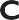 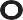 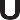 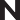 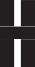 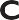 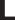 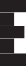 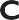 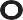 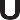 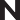 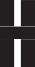 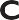 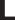 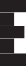 Head Teacher:  Mrs Fiona McDougallCairn Primary School, Kirkland Street, Maybole, KA19 7HDTel: 01655 885802Email.address: cairn.mail@south-ayrshire.gov.uk Our Ref:	Your Ref:Date:  4 Spetmeber 2018Dear Parent/Carer,We would like to take this opportunity to welcome all our new starts and familiar faces back to the nursery. So far the boys and girls are settling really well into their new routines and are enjoying all the new areas of the nursery. As you may be aware we have some new staff members who have joined the nursery team this year so welcome to Mrs Hogg, Miss Maitland and Mrs Lester. Mrs Kay will now have responsibility for the nursery as Mrs Bell is teaching within the school. If you have any questions please don’t hesitate to contact either the nursery staff or myself as soon as possible. The staff pictures are displayed on the noticeboard.Nursery learning journey – Term 1      Dates for you diary:Please note that the morning session finishes at 11.50am and doors are open from 11.45am for collection. This allows our staff to have their lunch and prepare the nursery for the next session. The afternoon session has two collection times 3.00pm and doors open again at 3.30pm for a 3.40 finish.  If you are going to be late please notify the school office.Car ParkCan I please remind everyone that to keep our pupils safe, no dropping off is allowed in the carpark and no parent or child should be walking through the car park at any time. We appreciate your co-operation in this matter.Thank youCarol KayActing Depute HeadThe children are discussing the Golden rules within the nursery and reading some fairy tales. From this they are learning to share, make friendships and take turns. They have been looking at characters in stories and expressing themselves through art and crafts. The children have been enjoying the nice weather and have taken the opportunity to play outside.Date22.08.18Bookbug sessions (4 weeks)05.09.18SFA mini Kickers sessions (6 weeks)18.09.18PEEP sessions begin (6 weeks) more information to follow8.10.18 – 19.10.18Harvest Collection